Домашнее задание на 22.05.2020  Попов В.Р. Устройство автомобиля.Прочитайте текст в электронном учебнике ответе на вопросы, укажите названия деталей.Ответьте  на вопросыК чему подключается вакуумная трубка от усилителя тормозовОт куда берется вакуум(разряжение).Для чего в вакуумной трубке обратный клапан.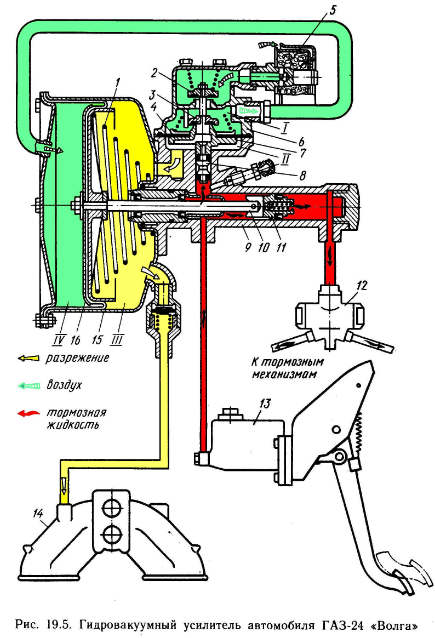 12345678910111213141516Гидровакуумный усилитель предназначен  для –Какая жидкость заливается в гидравлическую систему торомозовЗнать принцип работы гидровакуумного усилителя буду спрашивать!Гидровакуумный усилитель предназначен  для –Какая жидкость заливается в гидравлическую систему торомозовЗнать принцип работы гидровакуумного усилителя буду спрашивать!